Publicado en Abu Dhabi el 22/12/2023 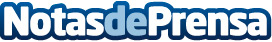 El Comité de Iniciativa ‘Andalucía: Historia y Civilización’ concluye con éxito la ‘Noche Flamenca’El evento atrajo a un gran número de público flamenco y a entusiastas de todas las disciplinas culturales y artísticasDatos de contacto:IT ComunicaciónIT Comunicación93 362 10 34Nota de prensa publicada en: https://www.notasdeprensa.es/el-comite-de-iniciativa-andalucia-historia-y Categorias: Artes Escénicas Música Historia Andalucia Turismo Patrimonio http://www.notasdeprensa.es